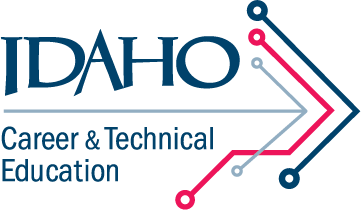 Advisory Committee Report 2019Standard 6: Partnerships & MarketingAdvisory Committee BoardList the board members who are involved in your program’s advisory committee.Advisory Committee BoardList the board members who are involved in your program’s advisory committee.Name:Occupation:Phone:Email:Pathway/Cluster:Name:Occupation:Phone:Email:Pathway/Cluster:Name:Occupation:Phone:Email:Pathway/Cluster:Name:Occupation:Phone:Email:Pathway/Cluster:Name:Occupation:Phone:Email:Pathway/Cluster:Name:Occupation:Phone:Email:Pathway/Cluster:Advisory Board MeetingsList the meetings held by your advisory board during the time covered on your IQPS review and circle Yes or No if minutes are attached.Advisory Board MeetingsList the meetings held by your advisory board during the time covered on your IQPS review and circle Yes or No if minutes are attached.Meeting Date:Minutes Attached:     Yes     NoMeeting Date:Minutes Attached:     Yes     NoMeeting Date:Minutes Attached:     Yes     NoMeeting Date:Minutes Attached:     Yes     NoMeeting Date:Minutes Attached:     Yes     NoMeeting Date:Minutes Attached:     Yes     NoMeeting Date:Minutes Attached:     Yes     NoMeeting Date:Minutes Attached:     Yes     NoMeeting Date:Minutes Attached:     Yes     NoMeeting Date:Minutes Attached:     Yes     NoMeeting Date:Minutes Attached:     Yes     NoMeeting Date:Minutes Attached:     Yes     NoMeeting Date:Minutes Attached:     Yes     NoMeeting Date:Minutes Attached:     Yes     NoMeeting Date:Minutes Attached:     Yes     No